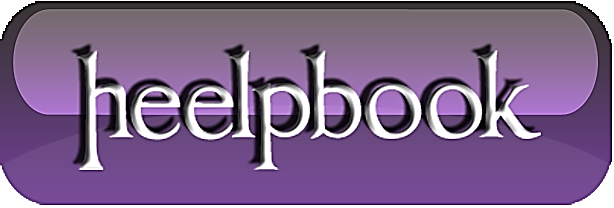 In the following tutorial , I'll show you how to quickly Delete Internet Explorer Browsing History via a command line. The cool part about deleting your browsing history via a command line, is that you can create simplex batch files to automate the entire process of clearing stored passwords, deleting [gs cookie]s, deleting history and files stored by the Internet Explorer browser.The following has been tested to work with Internet Explorer 7 and or 8:(HeelpBook Staff: this tip will work with Internet Explorer 9, too.)How To Delete Internet Explorer Browsing History:Click Start -> Run, type cmd, then click OkFrom the Command Window, type each of the following commands and press Enter:To Delete Temporary Internet Files: TypeRunDll32.exe InetCpl.cpl,ClearMyTracksByProcess 8To Delete Cookies: TypeRunDll32.exe InetCpl.cpl,ClearMyTracksByProcess 2To Delete History: TypeRunDll32.exe InetCpl.cpl,ClearMyTracksByProcess 1To Delete Form Data: TypeRunDll32.exe InetCpl.cpl,ClearMyTracksByProcess 16To Delete Passwords: TypeRunDll32.exe InetCpl.cpl,ClearMyTracksByProcess 32To Delete ALL: TypeRunDll32.exe InetCpl.cpl,ClearMyTracksByProcess 255To Delete Files and Settings Stored by addons: TypeRunDll32.exe InetCpl.cpl,ClearMyTracksByProcess 4351